	Assinatura Coordenador e Carimbo	IDENTIFICAÇÃO DO COORDENADOR E DO CONVÊNIOIDENTIFICAÇÃO DO COORDENADOR E DO CONVÊNIOIDENTIFICAÇÃO DO COORDENADOR E DO CONVÊNIOIDENTIFICAÇÃO DO COORDENADOR E DO CONVÊNIOIDENTIFICAÇÃO DO COORDENADOR E DO CONVÊNIOIDENTIFICAÇÃO DO COORDENADOR E DO CONVÊNIONº: Convênio Nº: Convênio Nº: Agência: Agência: C/C: Nome do Projeto: Nome do Projeto: Nome do Projeto: Nome do Projeto: Nome do Projeto: Nome do Projeto: Coordenador: Coordenador: Celular: Celular: E-mail: E-mail: Secretário (a): Secretário (a): Celular: Celular: E-mail: E-mail: DADOS DO BENEFICIÁRIODADOS DO BENEFICIÁRIODADOS DO BENEFICIÁRIODADOS DO BENEFICIÁRIODADOS DO BENEFICIÁRIODADOS DO BENEFICIÁRIODADOS DO BENEFICIÁRIODADOS DO BENEFICIÁRIODADOS DO BENEFICIÁRIODADOS DO BENEFICIÁRIODADOS DO BENEFICIÁRIODADOS DO BENEFICIÁRIODADOS DO BENEFICIÁRIODADOS DO BENEFICIÁRIODADOS DO BENEFICIÁRIODADOS DO BENEFICIÁRIODADOS DO BENEFICIÁRIODADOS DO BENEFICIÁRIODADOS DO BENEFICIÁRIODADOS DO BENEFICIÁRIODADOS DO BENEFICIÁRIODADOS DO BENEFICIÁRIODADOS DO BENEFICIÁRIODADOS DO BENEFICIÁRIODADOS DO BENEFICIÁRIODADOS DO BENEFICIÁRIONome: Nome: Nome: Nome: Nome: Nome: Nome: Nome: Nome: Nome: Nome: Nome: Nome: Nome: Nome: Nome: Nome: Data de Nascimento: Data de Nascimento: Data de Nascimento: Data de Nascimento: Data de Nascimento: Data de Nascimento: Data de Nascimento: Data de Nascimento: Data de Nascimento: CPF: CPF: RG: RG: RG: RG: RG: RG: RG: Órgão: Órgão: Órgão: Órgão: Órgão: Órgão: Órgão: Órgão: Data de Expedição: Data de Expedição: Data de Expedição: Data de Expedição: Data de Expedição: Data de Expedição: Data de Expedição: UF: UF: PIS/PASEP/NIS: PIS/PASEP/NIS: PIS/PASEP/NIS: PIS/PASEP/NIS: Estado Civil: Estado Civil: Estado Civil: Estado Civil: Estado Civil: Estado Civil: Estado Civil: Estado Civil: Estado Civil: Estado Civil: Grau de Escolaridade: Grau de Escolaridade: Grau de Escolaridade: Grau de Escolaridade: Grau de Escolaridade: Grau de Escolaridade: Grau de Escolaridade: Grau de Escolaridade: Grau de Escolaridade: Grau de Escolaridade: Grau de Escolaridade: Grau de Escolaridade: CTPS: CTPS: CTPS: Série: Série: Série: Série: Série: UF: UF: UF: UF: Título de Eleitor: Título de Eleitor: Título de Eleitor: Título de Eleitor: Título de Eleitor: Título de Eleitor: Título de Eleitor: Título de Eleitor: Zona: Zona: Zona: Seção: Seção: Seção: CNH: CNH: CNH: Categoria: Categoria: Categoria: Categoria: Categoria: Órgão: Órgão: Órgão: Órgão: Órgão: Órgão: Órgão: Órgão: UF: UF: UF: UF: Emissão: Emissão: Emissão: Emissão: Emissão: Emissão: Registro Profissional: Registro Profissional: Registro Profissional: Registro Profissional: Registro Profissional: Registro Profissional: Registro Profissional: Registro Profissional: Órgão: Órgão: Órgão: Órgão: Órgão: Órgão: Órgão: Órgão: UF: UF: UF: UF: Emissão: Emissão: Emissão: Emissão: Emissão: Emissão: Certificado de Reservista: Certificado de Reservista: Certificado de Reservista: Certificado de Reservista: Certificado de Reservista: Certificado de Reservista: Certificado de Reservista: Certificado de Reservista: Série: Série: Série: Série: Série: Série: Série: Série: Categoria Militar: Categoria Militar: Categoria Militar: Categoria Militar: Categoria Militar: Categoria Militar: Categoria Militar: Categoria Militar: Categoria Militar: Categoria Militar: Celular: Celular: Celular: Celular: Celular: Celular: Celular: Celular: E-mail: E-mail: E-mail: E-mail: E-mail: E-mail: E-mail: E-mail: E-mail: E-mail: E-mail: E-mail: E-mail: E-mail: E-mail: E-mail: E-mail: E-mail: Possui dependente para declaração de Imposto de Renda: Possui dependente para declaração de Imposto de Renda: Possui dependente para declaração de Imposto de Renda: Possui dependente para declaração de Imposto de Renda: Possui dependente para declaração de Imposto de Renda: Possui dependente para declaração de Imposto de Renda: Possui dependente para declaração de Imposto de Renda: Possui dependente para declaração de Imposto de Renda: Possui dependente para declaração de Imposto de Renda: Possui dependente para declaração de Imposto de Renda: Possui dependente para declaração de Imposto de Renda: Possui dependente para declaração de Imposto de Renda: Possui dependente para declaração de Imposto de Renda: Possui dependente para declaração de Imposto de Renda: Possui dependente para declaração de Imposto de Renda: Possui dependente para declaração de Imposto de Renda: Caso sim, quantos: Caso sim, quantos: Caso sim, quantos: Caso sim, quantos: Caso sim, quantos: Caso sim, quantos: Caso sim, quantos: Caso sim, quantos: Caso sim, quantos: Caso sim, quantos: Deficiente: Deficiente: Deficiente: Qual: Qual: Qual: Cor: Cor: Cor: Cor: Cor: Cor: Cor: Cor: Cor: Cor: Altura: Altura: Altura: Altura: Altura: Peso: Peso: Peso: Peso: Peso: Endereço: Endereço: Endereço: Endereço: Endereço: Endereço: Endereço: Endereço: Endereço: Endereço: Endereço: Endereço: Endereço: Endereço: Endereço: Endereço: Endereço: Endereço: Endereço: UF: UF: UF: CEP: CEP: CEP: CEP: Banco: Banco: Banco: Banco: Banco: Banco: Banco: Banco: Banco: Banco: Banco: Agência: Agência: Agência: Agência: Agência: Agência: Agência: Agência: C/C: C/C: C/C: C/C: C/C: C/C: C/C: Tipo de Contrato: Tipo de Contrato: Tipo de Contrato: Tipo de Contrato: Tipo de Contrato: Tipo de Contrato: Tipo de Contrato: Admissão: Admissão: Admissão: Admissão: Admissão: Admissão: Admissão: Admissão: Término do Contrato: Término do Contrato: Término do Contrato: Término do Contrato: Término do Contrato: Término do Contrato: Término do Contrato: Término do Contrato: Término do Contrato: Término do Contrato: Término do Contrato: Função: Função: Função: Função: Função: Função: Função: Função: Função: Função: Função: Função: Função: CBO: CBO: CBO: CBO: CBO: Remuneração Bruta: Remuneração Bruta: Remuneração Bruta: Remuneração Bruta: Remuneração Bruta: Remuneração Bruta: Remuneração Bruta: Remuneração Bruta: Atividades a serem exercidas: Atividades a serem exercidas: Atividades a serem exercidas: Atividades a serem exercidas: Atividades a serem exercidas: Atividades a serem exercidas: Atividades a serem exercidas: Atividades a serem exercidas: Atividades a serem exercidas: Atividades a serem exercidas: Atividades a serem exercidas: Atividades a serem exercidas: Atividades a serem exercidas: Atividades a serem exercidas: Atividades a serem exercidas: Atividades a serem exercidas: Atividades a serem exercidas: Atividades a serem exercidas: Atividades a serem exercidas: Atividades a serem exercidas: Atividades a serem exercidas: Atividades a serem exercidas: Atividades a serem exercidas: Atividades a serem exercidas: Atividades a serem exercidas: Atividades a serem exercidas: Local de Trabalho: Local de Trabalho: Local de Trabalho: Local de Trabalho: Local de Trabalho: Local de Trabalho: Local de Trabalho: Local de Trabalho: Local de Trabalho: Local de Trabalho: Local de Trabalho: Local de Trabalho: Local de Trabalho: Local de Trabalho: Local de Trabalho: Local de Trabalho: Local de Trabalho: Local de Trabalho: Local de Trabalho: Local de Trabalho: Local de Trabalho: Local de Trabalho: Local de Trabalho: Local de Trabalho: Local de Trabalho: Local de Trabalho: Preencher o campo de Certificado de Reservista somente em caso do Colaborador for do sexo Masculino.Em casos de possuir dependente para declaração de Imposto de Renda, verificar com o Departamento de Gestão de Pessoas a documentação necessária.Preencher somente o campo de Término de Contrato somente se o Tipo de Contrato for por Prazo Determinado.Preencher o campo de Certificado de Reservista somente em caso do Colaborador for do sexo Masculino.Em casos de possuir dependente para declaração de Imposto de Renda, verificar com o Departamento de Gestão de Pessoas a documentação necessária.Preencher somente o campo de Término de Contrato somente se o Tipo de Contrato for por Prazo Determinado.Preencher o campo de Certificado de Reservista somente em caso do Colaborador for do sexo Masculino.Em casos de possuir dependente para declaração de Imposto de Renda, verificar com o Departamento de Gestão de Pessoas a documentação necessária.Preencher somente o campo de Término de Contrato somente se o Tipo de Contrato for por Prazo Determinado.Preencher o campo de Certificado de Reservista somente em caso do Colaborador for do sexo Masculino.Em casos de possuir dependente para declaração de Imposto de Renda, verificar com o Departamento de Gestão de Pessoas a documentação necessária.Preencher somente o campo de Término de Contrato somente se o Tipo de Contrato for por Prazo Determinado.Preencher o campo de Certificado de Reservista somente em caso do Colaborador for do sexo Masculino.Em casos de possuir dependente para declaração de Imposto de Renda, verificar com o Departamento de Gestão de Pessoas a documentação necessária.Preencher somente o campo de Término de Contrato somente se o Tipo de Contrato for por Prazo Determinado.Preencher o campo de Certificado de Reservista somente em caso do Colaborador for do sexo Masculino.Em casos de possuir dependente para declaração de Imposto de Renda, verificar com o Departamento de Gestão de Pessoas a documentação necessária.Preencher somente o campo de Término de Contrato somente se o Tipo de Contrato for por Prazo Determinado.Preencher o campo de Certificado de Reservista somente em caso do Colaborador for do sexo Masculino.Em casos de possuir dependente para declaração de Imposto de Renda, verificar com o Departamento de Gestão de Pessoas a documentação necessária.Preencher somente o campo de Término de Contrato somente se o Tipo de Contrato for por Prazo Determinado.Preencher o campo de Certificado de Reservista somente em caso do Colaborador for do sexo Masculino.Em casos de possuir dependente para declaração de Imposto de Renda, verificar com o Departamento de Gestão de Pessoas a documentação necessária.Preencher somente o campo de Término de Contrato somente se o Tipo de Contrato for por Prazo Determinado.Preencher o campo de Certificado de Reservista somente em caso do Colaborador for do sexo Masculino.Em casos de possuir dependente para declaração de Imposto de Renda, verificar com o Departamento de Gestão de Pessoas a documentação necessária.Preencher somente o campo de Término de Contrato somente se o Tipo de Contrato for por Prazo Determinado.Preencher o campo de Certificado de Reservista somente em caso do Colaborador for do sexo Masculino.Em casos de possuir dependente para declaração de Imposto de Renda, verificar com o Departamento de Gestão de Pessoas a documentação necessária.Preencher somente o campo de Término de Contrato somente se o Tipo de Contrato for por Prazo Determinado.Preencher o campo de Certificado de Reservista somente em caso do Colaborador for do sexo Masculino.Em casos de possuir dependente para declaração de Imposto de Renda, verificar com o Departamento de Gestão de Pessoas a documentação necessária.Preencher somente o campo de Término de Contrato somente se o Tipo de Contrato for por Prazo Determinado.Preencher o campo de Certificado de Reservista somente em caso do Colaborador for do sexo Masculino.Em casos de possuir dependente para declaração de Imposto de Renda, verificar com o Departamento de Gestão de Pessoas a documentação necessária.Preencher somente o campo de Término de Contrato somente se o Tipo de Contrato for por Prazo Determinado.Preencher o campo de Certificado de Reservista somente em caso do Colaborador for do sexo Masculino.Em casos de possuir dependente para declaração de Imposto de Renda, verificar com o Departamento de Gestão de Pessoas a documentação necessária.Preencher somente o campo de Término de Contrato somente se o Tipo de Contrato for por Prazo Determinado.Preencher o campo de Certificado de Reservista somente em caso do Colaborador for do sexo Masculino.Em casos de possuir dependente para declaração de Imposto de Renda, verificar com o Departamento de Gestão de Pessoas a documentação necessária.Preencher somente o campo de Término de Contrato somente se o Tipo de Contrato for por Prazo Determinado.Preencher o campo de Certificado de Reservista somente em caso do Colaborador for do sexo Masculino.Em casos de possuir dependente para declaração de Imposto de Renda, verificar com o Departamento de Gestão de Pessoas a documentação necessária.Preencher somente o campo de Término de Contrato somente se o Tipo de Contrato for por Prazo Determinado.Preencher o campo de Certificado de Reservista somente em caso do Colaborador for do sexo Masculino.Em casos de possuir dependente para declaração de Imposto de Renda, verificar com o Departamento de Gestão de Pessoas a documentação necessária.Preencher somente o campo de Término de Contrato somente se o Tipo de Contrato for por Prazo Determinado.Preencher o campo de Certificado de Reservista somente em caso do Colaborador for do sexo Masculino.Em casos de possuir dependente para declaração de Imposto de Renda, verificar com o Departamento de Gestão de Pessoas a documentação necessária.Preencher somente o campo de Término de Contrato somente se o Tipo de Contrato for por Prazo Determinado.Preencher o campo de Certificado de Reservista somente em caso do Colaborador for do sexo Masculino.Em casos de possuir dependente para declaração de Imposto de Renda, verificar com o Departamento de Gestão de Pessoas a documentação necessária.Preencher somente o campo de Término de Contrato somente se o Tipo de Contrato for por Prazo Determinado.Preencher o campo de Certificado de Reservista somente em caso do Colaborador for do sexo Masculino.Em casos de possuir dependente para declaração de Imposto de Renda, verificar com o Departamento de Gestão de Pessoas a documentação necessária.Preencher somente o campo de Término de Contrato somente se o Tipo de Contrato for por Prazo Determinado.Preencher o campo de Certificado de Reservista somente em caso do Colaborador for do sexo Masculino.Em casos de possuir dependente para declaração de Imposto de Renda, verificar com o Departamento de Gestão de Pessoas a documentação necessária.Preencher somente o campo de Término de Contrato somente se o Tipo de Contrato for por Prazo Determinado.Preencher o campo de Certificado de Reservista somente em caso do Colaborador for do sexo Masculino.Em casos de possuir dependente para declaração de Imposto de Renda, verificar com o Departamento de Gestão de Pessoas a documentação necessária.Preencher somente o campo de Término de Contrato somente se o Tipo de Contrato for por Prazo Determinado.Preencher o campo de Certificado de Reservista somente em caso do Colaborador for do sexo Masculino.Em casos de possuir dependente para declaração de Imposto de Renda, verificar com o Departamento de Gestão de Pessoas a documentação necessária.Preencher somente o campo de Término de Contrato somente se o Tipo de Contrato for por Prazo Determinado.Preencher o campo de Certificado de Reservista somente em caso do Colaborador for do sexo Masculino.Em casos de possuir dependente para declaração de Imposto de Renda, verificar com o Departamento de Gestão de Pessoas a documentação necessária.Preencher somente o campo de Término de Contrato somente se o Tipo de Contrato for por Prazo Determinado.Preencher o campo de Certificado de Reservista somente em caso do Colaborador for do sexo Masculino.Em casos de possuir dependente para declaração de Imposto de Renda, verificar com o Departamento de Gestão de Pessoas a documentação necessária.Preencher somente o campo de Término de Contrato somente se o Tipo de Contrato for por Prazo Determinado.Preencher o campo de Certificado de Reservista somente em caso do Colaborador for do sexo Masculino.Em casos de possuir dependente para declaração de Imposto de Renda, verificar com o Departamento de Gestão de Pessoas a documentação necessária.Preencher somente o campo de Término de Contrato somente se o Tipo de Contrato for por Prazo Determinado.Preencher o campo de Certificado de Reservista somente em caso do Colaborador for do sexo Masculino.Em casos de possuir dependente para declaração de Imposto de Renda, verificar com o Departamento de Gestão de Pessoas a documentação necessária.Preencher somente o campo de Término de Contrato somente se o Tipo de Contrato for por Prazo Determinado.Seropédica,  de  de .Seropédica,  de  de .Seropédica,  de  de .Seropédica,  de  de .Seropédica,  de  de .Seropédica,  de  de .Seropédica,  de  de .Seropédica,  de  de .Seropédica,  de  de .Seropédica,  de  de .Seropédica,  de  de .Seropédica,  de  de .Seropédica,  de  de .Seropédica,  de  de .Seropédica,  de  de .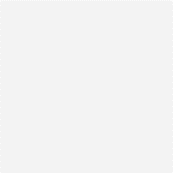 Anexo a esta solicitação encaminho: (01) uma Foto 3x4; RG; CPF; CNH; Carteira de Trabalho;  PIS;  Registro Profissional;  Título de Eleitor; Certificado de Alistamento ou Reservista; Certidão de Nascimento ou Certidão de Casamento; Comprovante de Vacinação; Comprovante de Residência; Dados Bancários; Comprovantes de Escolaridade 